Einwilligung zur Übermittlung personenbezogener Datenan den/die ehemaligen Erziehungsberechtigte/n volljähriger SchülerSehr geehrte Schülerin, sehr geehrter Schüler,im Rahmen der schulischen Ausbildung haben Ihre ehemaligen Erziehungsberechtigten auch über Ihre Volljährigkeit hinaus bisweilen ein berechtigtes Interesse, mit Ihren Lehrkräften über schulische Sach-verhalte zu sprechen. Die datenschutzrechtlichen Regelungen gestatten die Übermittlung personen-bezogener Daten durch die Schule an Ihre ehemaligen Erziehungsberechtigten nur nach Ihrer vorherigen schriftlichen Einwilligung.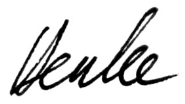 Henke (Schulleiter)----------------------------------------------------------------------------------------------------------------------------------------Ich ………………………..……………………... (Name und Zuname der Schülerin/des Schülers in Druckbuchstaben) aus der Klasse ………………………………. gebe vor diesem Hintergrund die folgende Einwilligungserklärung ab:Ich habe dieses Schreiben zur Kenntnis genommen und bin damit einverstanden, dass die Lehrkräfte der Schule mit meinen ehemaligen Erziehungsberechtigten über schulische Sachverhalte sprechen dürfen.Mir ist bekannt, dass die Erteilung der Einwilligungserklärung auf freiwilliger Basis erfolgt. Aus der Nichterteilung der Einwilligung entstehen mir keine Nachteile. Ich kann die Einwilligung jederzeit mit Wirkung für die Zukunft widerrufen.…………………………………………………………………			…………………………………………………………………Ort, Datum						Unterschrift der Schülerin/des Schülers